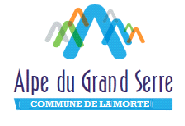 Profil de poste Secrétaire de MairieMission :Collaborateur/trice du Maire et des élus municipaux, vous assurez la mise en œuvre des activités de la Mairie de la Morte.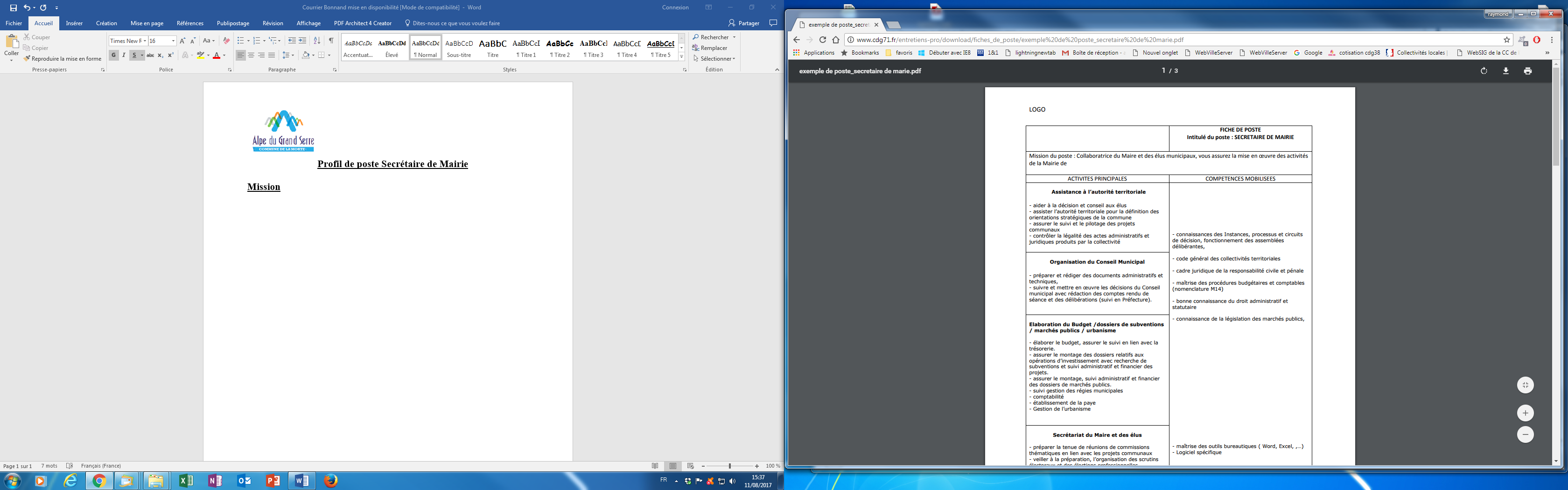 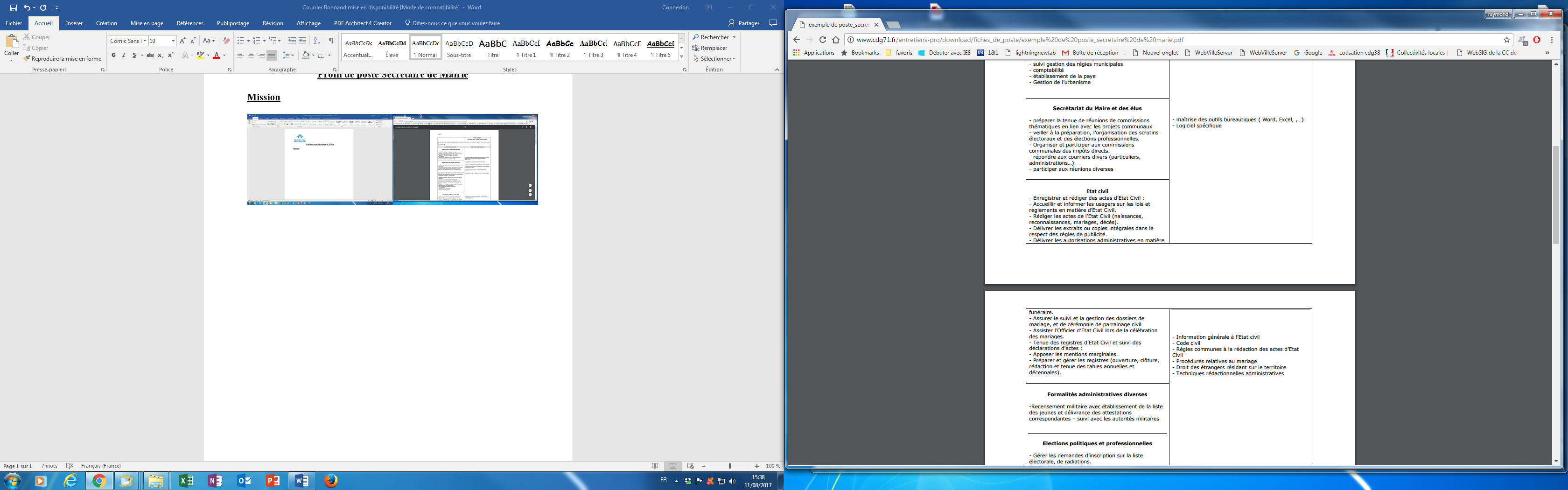 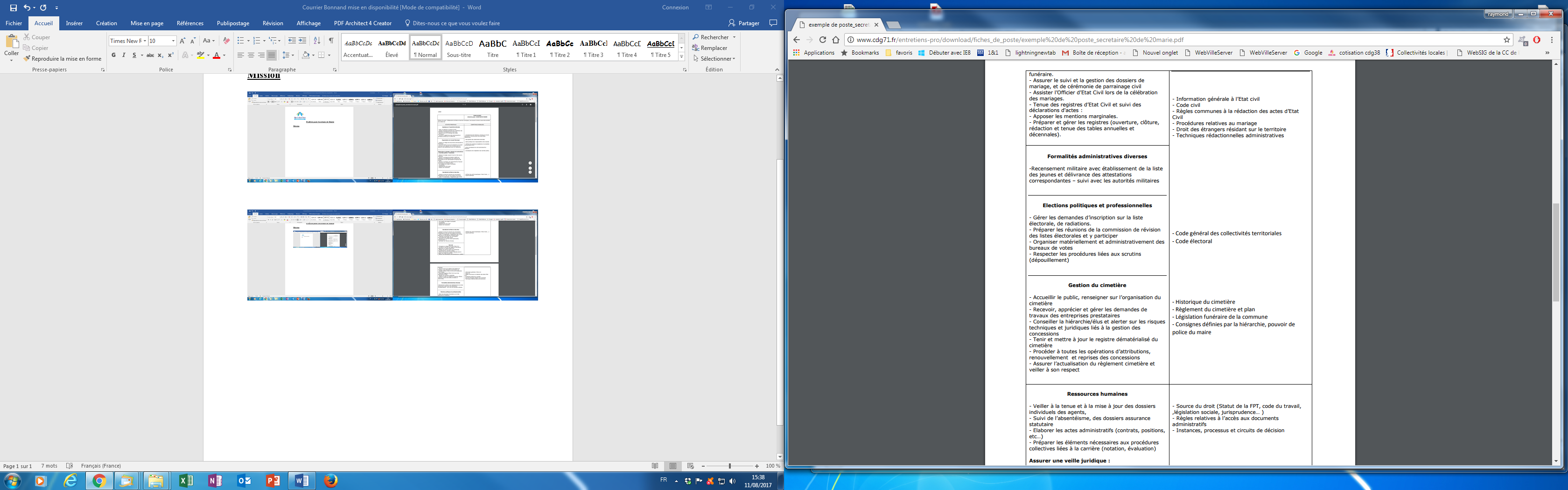 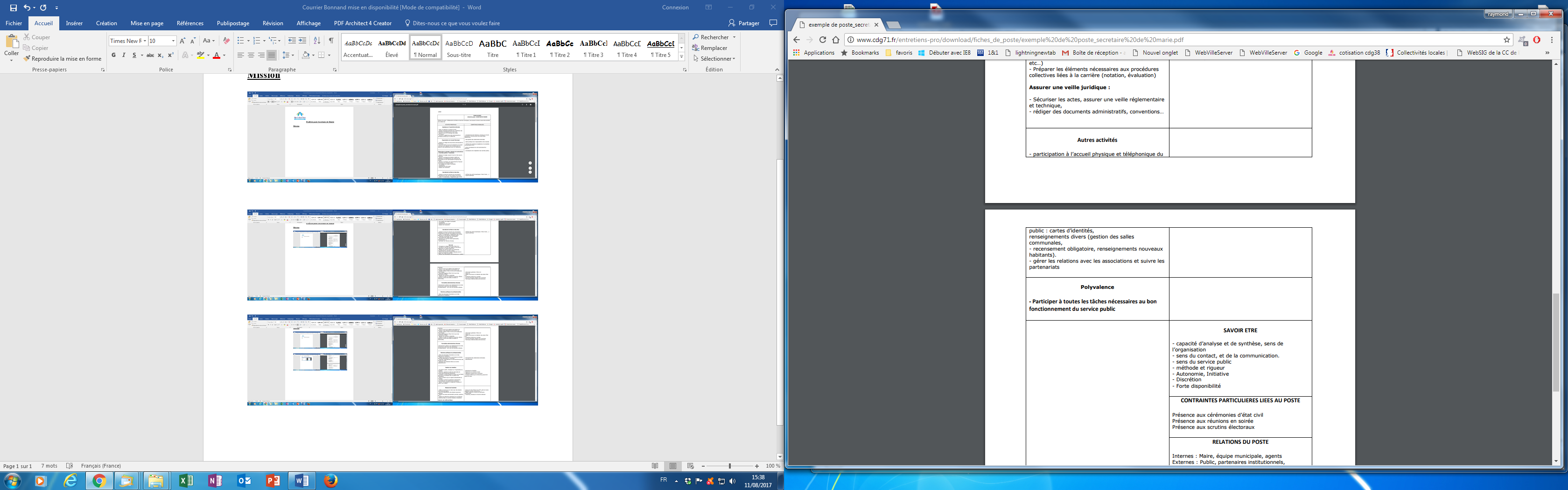 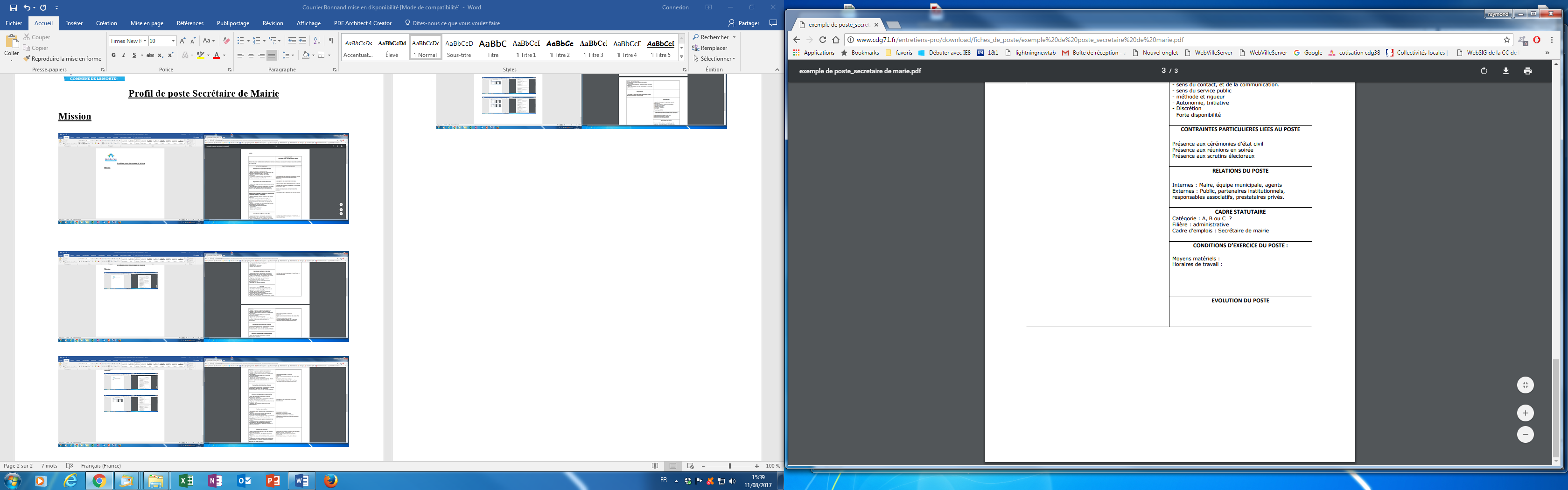 